Zarządzenie nr 196/2019                              Prezydenta Miasta Stargardz dnia 3 czerwca 2019 rokuw sprawie określenia wzoru pisemnej zgody rodzica, opiekuna prawnego  w przypadku, gdy zgłaszający projekt, w ramach Stargardzkiego Budżetu Obywatelskiego, w chwili złożenia projektu nie ukończył 18. roku życia.Na podstawie § 5 ust. 2 uchwały Nr VI/88/2019 Rady Miejskiej z dnia 23 kwietnia 2019 r. 
w sprawie wymagań, jakie powinna spełniać inicjatywa Stargardzkiego Budżetu Obywatelskiego (Dz. Urz. Woj. Zachodniopomorskiego z 2019 r. poz. 2815) zarządza się, co następuje:	§ 1. Określa się wzór pisemnej zgody rodzica, opiekuna prawego w przypadku, gdy zgłaszający projekt w ramach Stargardzkiego Budżetu Obywatelskiego w chwili złożenia projektu nie ukończył 18. roku życia, stanowiący załącznik do niniejszego zarządzenia.	§ 2. Wykonanie Zarządzenia powierza się  Dyrektorowi Wydziału Kultury, Sportu, Turystyki i Promocji.	§ 3. Zarządzenie wchodzi w życie z dniem 4 czerwca 2019 r.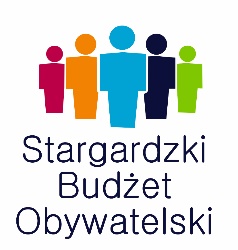 Załącznik do Zarządzenia nr 196/2019Prezydenta Miasta Stargard z dnia 3 czerwca 2019 rokuZgoda rodzica/opiekuna prawnego do składania propozycji w ramach Stargardzkiego Budżetu Obywatelskiego przez osobę, która nie ukończyła 18. roku życia.Ja, niżej podpisana/y wyrażam zgodę, aby mój/moja syn/córka, który/a 
w chwili złożenia projektu nie ukończył/a 18. roku życia wziął/ęła udział 
w zgłaszaniu projektów w ramach  Stargardzkiego Budżetu Obywatelskiego.……………………………………..(podpis rodzica/opiekuna prawnego)Wyrażam zgodę na przetwarzanie danych córki/syna……………………………. w celu realizacji inicjatywy Stargardzkiego Budżetu Obywatelskiego.……………………………………..(podpis rodzica/opiekuna prawnego)